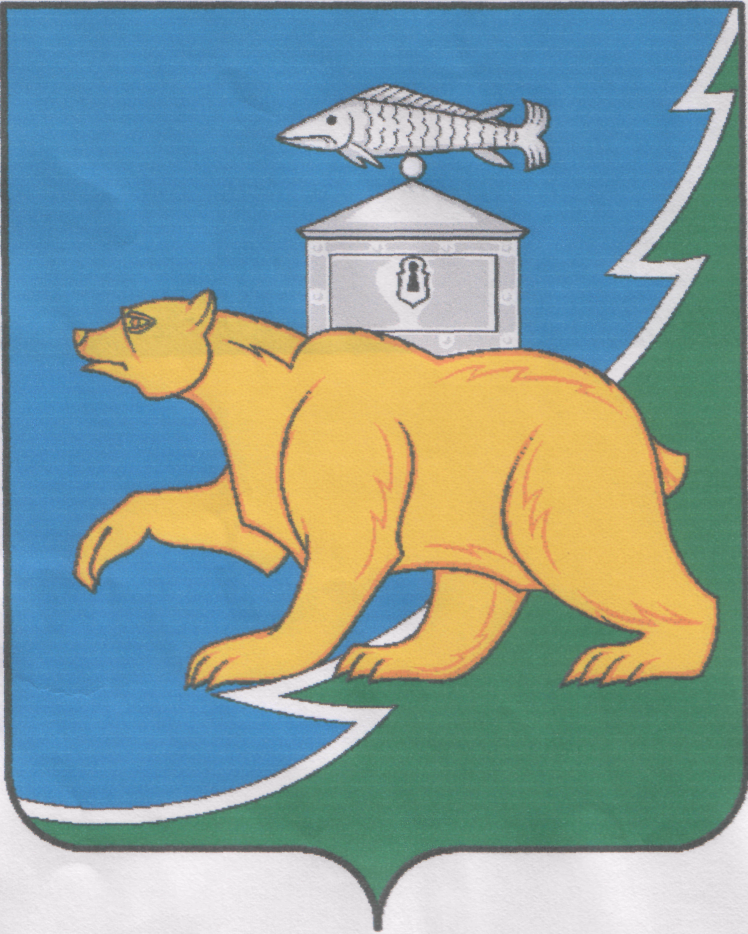 Администрация Нязепетровского муниципального района Челябинской областиПОСТАНОВЛЕНИЕот 22.08.2019 г.  № 525 г. НязепетровскВ соответствии с пунктом 4 статьи 78.1 Бюджетного кодекса Российской Федерации, Федеральным законом от 6 октября . № 131-ФЗ "Об общих принципах организации местного самоуправления в Российской Федерации",  постановлением Правительства Российской Федерации от 27 марта 2019 года № 322 "Об общих требованиях к нормативным правовым актам и муниципальным правовым актам, устанавливающим порядок предоставления грантов в форме субсидий, в том числе предоставляемых на конкурсной основе", муниципальной программой "Развитие и поддержка социально ориентированных некоммерческих организаций на территории Нязепетровского муниципального района», утвержденной постановлением администрации Нязепетровского муниципального района от 15.11.2018 г. № 788, администрация Нязепетровского муниципального районаПОСТАНОВЛЯЕТ: 1. Утвердить прилагаемый Порядок определения объема и предоставления грантов в форме субсидий социально ориентированным некоммерческим организациям Нязепетровского муниципального района Челябинской области на реализацию социальных проектов, направленных на повышение уровня гражданской активности населения в решении вопросов местного значения. 2. Настоящее постановление подлежит размещению на официальном сайте Нязепетровского муниципального района Челябинской области.3. Контроль за исполнением настоящего постановления возложить на заместителя главы Нязепетровского муниципального района по социальным вопросам Акишеву Н. В.Глава Нязепетровского муниципального района 					В.Г. СеливановПриложение к постановлению администрации Нязепетровского муниципального районаот «22» августа  . № 525ПОРЯДОКопределения объема и предоставления грантов в форме субсидий социально ориентированным некоммерческим организациям Нязепетровского муниципального района Челябинской области на реализацию социальных проектов, направленных на повышение уровня гражданской активности населения в решении вопросов местного значения1. Настоящий Порядок определения объема и предоставления грантов в форме субсидий социально ориентированным некоммерческим организациям Нязепетровского муниципального района Челябинской области на финансовое обеспечение затрат на осуществление деятельности по реализации социально значимых проектов, направленных на повышение уровня гражданской активности населения в решении вопросов местного значения (далее именуется - Порядок) разработан в соответствии со статьей 78.1 Бюджетного кодекса Российской Федерации, Стратегией развития Нязепетровского муниципального района, муниципальной программой "Развитие и поддержка социально ориентированных некоммерческих организаций на территории Нязепетровского муниципального района»2. Целью предоставления грантов в форме субсидии является финансовое обеспечение затрат на осуществление деятельности по реализации социально значимых проектов, направленных на повышение уровня гражданской активности населения в решении вопросов местного значения.3. Решения о предоставлении либо отказе в предоставлении грантов в форме субсидий, заключении соглашений (договоров) на предоставление грантов принимаются администрацией Нязепетровского муниципального района в соответствии с бюджетным законодательством Российской Федерации и бюджетными обязательствами на предоставление грантов в форме субсидий.  Для этих целей в соответствии с направлениями реализации социальных проектов определяется Уполномоченный орган: Отдел культуры администрации Нязепетровского муниципального района, Управление образования администрации Нязепетровского муниципального района, Управление социальной защиты населения администрации Нязепетровского муниципального района (далее - Уполномоченный орган).4. В настоящем Порядке под социально значимым проектом понимается комплекс взаимосвязанных мероприятий, проводимых организацией, виды деятельности которой в соответствии с учредительными документами соответствуют статье 311 Федерального закона от 12 января 1996 года № 7-ФЗ «О некоммерческих организациях». Обязательным условием предоставления гранта является запрет использования гранта в следующих целях:- оплата расходов, связанных с избирательными кампаниями;- финансирование деятельности, направленной на поддержку политических партий и объединений;- финансирование текущей деятельности организаций, напрямую не связанной с направлениями конкурса;- покрытие долгов и убытков организации, оплата штрафов, пени;- финансирование других затрат, прямо не относящихся к проекту.5. Гранты предоставляются организациям на условиях конкурсного отбора. 6. Объявление о конкурсном отборе размещается на официальном сайте Нязепетровского муниципального района сети Интернет и должно содержать: почтовый адрес, адрес электронной почты и номер телефона для направления заявок на участие в конкурсном отборе; время, место, сроки приема заявок на участие в конкурсном отборе; требования к содержанию и форме конкурсной документации, критерии оценки заявок на участие в конкурсном отборе; адрес в информационно-телекоммуникационной сети Интернет и номер телефона для получения консультации по вопросам подготовки заявок на участие в конкурсе. 7. Срок со дня размещения объявления о проведении конкурса до дня окончания приема заявок на участие в нем должен составлять не менее двадцати одного календарного дня.8. Субсидии предоставляются организациям, соответствующим следующим критериям: 1) организация зарегистрирована в установленном федеральным законодательством порядке, осуществляет в соответствии со своими учредительными документами виды деятельности, предусмотренные статьей 311 Федерального закона от 12 января 1996 года № 7-ФЗ «О некоммерческих организациях»; 2) организация является юридическим лицом и на день извещения о проведении конкурса действует не менее шести месяцев; 3) организация осуществляет свою деятельность на территории Нязепетровского муниципального района Челябинской области; 4) организация своевременно представляет достоверные отчеты по ранее полученным из муниципального бюджета средствам; 5) в составе учредителей организации отсутствуют политические партии, отсутствуют в уставе организации упоминания наименования политической партии, факты передачи организацией пожертвований политической партии или ее региональному отделению в течение последних трех лет; 6) организация на первое число месяца, предшествующего месяцу, в котором подается заявление на участие в конкурсе, должна соответствовать следующим требованиям: у организации должна отсутствовать неисполненная обязанность по уплате налогов, сборов, страховых взносов, пеней, штрафов, процентов, подлежащих уплате в соответствии с законодательством Российской Федерации о налогах и сборах; организация не должна находиться в процессе реорганизации, ликвидации, банкротства.9. Заявка на участие в конкурсном отборе должна включать: 1) заявление о предоставлении гранта в форме субсидии в соответствии с Приложением 1 к данному Порядку; 2) документ, подтверждающий полномочия руководителя организации (копия решения о назначении или об избрании, подписанная руководителем и скрепленная печатью организации), а в случае подписания заявления представителем организации, действующим на основании доверенности, - также доверенность на осуществление соответствующих действий, подписанную руководителем и скрепленную печатью организации; 3) копию устава организации со всеми изменениями; 4) выписку из Единого государственного реестра юридических лиц, выданную не ранее чем за месяц до дня подачи документов на участие в конкурсе; 5) справки из налогового органа, фонда социального страхования об отсутствии у организации просроченной задолженности по налоговым и иным обязательным платежам, выданные не ранее чем за один месяц до дня подачи документов на участие в конкурсе; 6) проект, форма которого изложена в Приложении 2 к настоящему Порядку. Все прилагаемые к конкурсной заявке документы должны быть заверены личной подписью руководителя организации или уполномоченным сотрудником организации с приложением соответствующей доверенности, заверенной печатью организации. Заявка на участие в конкурсе и документы, приложенные к заявке, представляются организацией на бумажном носителе и в электронной форме. 10. Если организация не представила документы, указанные в пункте 9 настоящего Порядка, которые в соответствии с федеральным законодательством, законодательством Челябинской области, муниципальными нормативными правовыми актами находятся в распоряжении государственных органов, предоставляющих государственную услугу, иных государственных органов, органов местного самоуправления и (или) подведомственных государственным органам и органам местного самоуправления организаций, участвующих в предоставлении государственных или муниципальных услуг, за исключением документов, указанных в части 6 статьи 7 Федерального закона от 27 июля 2010 года №210-ФЗ «Об организации предоставления государственных и муниципальных услуг», Уполномоченный орган запрашивает такие сведения в рамках межведомственного взаимодействия.11. Срок реализации проекта, на которую запрашивается грант в форме субсидии, устанавливается соглашением о предоставлении субсидии в соответствии с типовой формой, утвержденной финансовым управлением администрации Нязепетровского муниципального района. 12. Заявка на участие в конкурсе на бумажном носителе, запечатывается в конверт, на котором указываются слова «Заявка на участие в конкурсном отборе социально ориентированных некоммерческих организаций для предоставления субсидий из муниципального бюджета на реализацию социально значимых проектов». 13. Одна организация может подать только одну заявку на участие в конкурсе. 14. Заявка на участие в конкурсном отборе может быть отозвана до окончания срока приема заявок путем направления в Уполномоченный орган соответствующего обращения организации. Отозванные заявки не учитываются при определении количества заявок, представленных на участие в конкурсном отборе. 15. При приеме заявки на участие в конкурсном отборе сотрудник Уполномоченного органа регистрирует ее в журнале учета в день поступления. 16. Уполномоченный орган в течение 5 рабочих дней со дня окончания приема заявок на участие в конкурсе осуществляет их проверку на наличие следующих оснований для отказа в предоставлении субсидии: несоответствие представленных организацией документов требованиям, указанным в пункте 9 настоящего Порядка, или непредставление (представление не в полном объеме) организациями документов, предусмотренных пунктом 9 настоящего Порядка; недостоверность информации, включенной в состав заявки на участие в конкурсе; нарушение срока представления документов, указанного в объявлении о проведении конкурса; несоответствие организации критериям, указанным в пункте 8 настоящего Порядка.17. В случае отсутствия оснований для отказа в предоставлении субсидии, указанных в пункте 16 настоящего Порядка, организация допускается к участию в конкурсном отборе. В случае наличия оснований для отказа в предоставлении субсидии организация не допускается к участию в конкурсном отборе. По итогам рассмотрения документов Уполномоченный орган формирует и утверждает список организаций, допущенных к участию в конкурсе, и список организаций, не допущенных к участию в конкурсе.18. Уполномоченный орган не позднее 3 рабочих дней со дня утверждения списка организаций, не допущенных к участию в конкурсе, направляет таким организациям уведомление об отказе в предоставлении субсидии с указанием причин отказа. 19. Список организаций, допущенных к участию в конкурсе, и список организаций, не допущенных к участию в конкурсе, в течение 3 рабочих дней со дня утверждения размещаются на официальном сайте администрации Нязепетровского муниципального района. 20. В целях проведения конкурсного отбора организаций Уполномоченный орган формирует и утверждает состав конкурсной комиссии и размещает его на официальном сайте  Нязепетровского муниципального района не позднее 3 рабочих дней со дня его утверждения. 21. Конкурсная комиссия в течение 5 рабочих дней со дня утверждения списка организаций, допущенных к участию в конкурсном отборе, рассматривает проекты в соответствии с критериями и коэффициентами их значимости, указанными в пункте 22 настоящего Порядка и формирует рейтинг участников конкурса. В случае если член конкурсной комиссии прямо или косвенно заинтересован в итогах конкурсного отбора, он обязан проинформировать об этом конкурсную комиссию. Заседание конкурсной комиссии является правомочным, если на нем присутствует более половины от общего числа ее членов. По итогам заседания конкурсная комиссия принимает рекомендации по конкурсному отбору организации на получение гранта в форме субсидии. Рекомендации по конкурсному отбору организации на получение субсидии утверждаются протоколом конкурсной комиссии в день итогового заседания конкурсной комиссии. 22. Проекты оцениваются по следующим критериям и коэффициентам их значимости:23. Запрашиваемый организацией размер гранта в форме субсидии из бюджета Нязепетровского муниципального района Челябинской области на финансовое обеспечение затрат, связанных с осуществлением деятельности по реализации социально значимых проектов, направленных на повышение уровня гражданской активности населения в решении вопросов местного значения не может превышать установленного размера бюджетных ассигнований на эти цели. 24. Решение о предоставлении (об отказе в предоставлении) гранта в форме субсидии принимается Главой Нязепетровского муниципального района с учетом рекомендаций конкурсной комиссии в течение трех рабочих дней со дня утверждения протокола конкурсной комиссии и оформляется распоряжением администрации Нязепетровского муниципального района.25 Уполномоченный орган информирует победителя о принятом решении путем направления уведомления по электронной почте в течение трех рабочих дней со дня его принятия. Информация о победителе конкурсного отбора в течение трех рабочих дней размещается на официальном сайте Нязепетровского муниципального района.26. Уполномоченный орган в течение пяти рабочих дней 1) готовит Соглашение между администрацией Нязепетровского муниципального района и организацией-победителем о предоставлении гранта в форме субсидии в соответствии с типовой формой, установленной финансовым управлением администрации Нязепетровского муниципального района и обеспечивает его подписание;2) представляет в отдел бухгалтерского учета администрации Нязепетровского муниципального района копию протокола заседания Комиссии, распоряжение администрации Нязепетровского муниципального района и подписанное Сторонами Соглашение о предоставлении гранта в форме субсидии.27.  Отдел бухгалтерского учета администрации Нязепетровского муниципального района передает в финансовое управление администрации Нязепетровского муниципального района (далее именуется – Финансовое управление) заявку на оплату расходов.28. Финансовое управление в течение трех рабочих дней организует перечисление субсидии.29. Победитель конкурсного отбора вправе без согласования с Уполномоченным органом изменять назначение разделов сметы расходов проекта не более чем на 10 процентов. Изменения назначения разделов сметы расходов проекта более чем на 10 процентов оформляются в виде дополнительного Соглашения. 30. Организация представляет в Уполномоченный орган отчет о целевом расходовании субсидии по форме и в срок, установленные Соглашением. 31.  Организация несет ответственность за представление недостоверных сведений, а также за нецелевое использование бюджетных средств в установленном законодательством порядке. 32. Обязательную проверку соблюдения условий, целей и порядка  расходования средств гранта осуществляют Уполномоченный орган и орган муниципального финансового контроля. 33. В случае нарушения организацией условий предоставления субсидий, установленных настоящим Порядком и Соглашением, Уполномоченный орган направляет организации требование о возврате денежных средств в течение 5 рабочих дней со дня, когда Уполномоченному органу стало известно об этом. Организация перечисляет денежные средства на расчетный счет администрации Нязепетровского муниципального района в течение 10 рабочих дней со дня получения от Уполномоченного органа требования о возврате субсидии. 34. В случае невозврата организацией субсидии в сроки, установленные в пункте 33 настоящего Порядка, администрация Нязепетровского муниципального района принимает меры по взысканию субсидии в судебном порядке в соответствии с действующим законодательством Российской Федерации.О Порядке определения объема и предоставления грантов в форме субсидий социально ориентированным некоммерческим организациям Нязепетровского муниципального района Челябинской области на реализацию социальных проектов, направленных на повышение уровня гражданской активности населения в решении вопросов местного значения№ п/пКритерииКоофициент значимостиОценка1Актуальность и социальная значимость проекта0,2проблемы, на решение которых направлен проект, детально раскрыты, их описание аргументировано и подкреплено конкретными количественными и (или) качественными показателями; проект направлен в полной мере на решение именно тех проблем, которые обозначены как значимые; имеется подтверждение актуальности проблемы представителями целевой аудитории, потенциальными благополучателями, партнерами; мероприятия проекта полностью соответствуют направлениям конкурса - 10 баллов; проблемы, на решение которых направлен проект, относятся к разряду актуальных, но авторы преувеличили их значимость для выбранной территории реализации проекта и (или) целевой группы; проблемы, на решение которых направлен проект, описаны общими фразами, без ссылок на конкретные факты, либо этих фактов и показателей недостаточно для подтверждения актуальности проблемы для заявленной целевой группы и (или) территории реализации проекта; имеются другие замечания эксперта - 8 баллов; проблема не имеет острой значимости для целевой группы или территории реализации проекта; в проекте недостаточно аргументированно и без конкретных показателей описана проблема, на решение которой направлен проект; имеются другие замечания эксперта - 5 баллов; проблема, которой посвящен проект, не относится к разряду востребованных обществом либо слабо обоснована авторами; слишком велика часть проекта, не связанная с выбранным направлением конкурса, либо не подтверждено взаимодействие с людьми, обозначенными в заявке; имеются другие серьёзные замечания эксперта - 2 балла; актуальность и социальная значимость проекта не обоснованы - 0 баллов2Предполагаемое количество вовлеченных граждан муниципального района в проект0,2200 и свыше человек  - 10 баллов; от 200 до 100 человек - 8 баллов; от 100 до 50 человек - 5 баллов; менее 50 - 2 балла; не предполагает вовлечение граждан в мероприятия проекта - 0 баллов.3Объем собственного вклада организации и привлеченных дополнительных ресурсов0,3свыше 90 процентов - 10 баллов; от 80 процентов до 50 процентов - 8 баллов; от 50 процентов до 25 процентов - 5 баллов; менее 25 процентов - 2 балла; собственный вклад и дополнительные ресурсы отсутствуют - 0 баллов4Опыт организации и (или) руководителя проекта по успешной реализации проектов по соответствующему направлению0,1опыт организации и  (или) руководителя проекта по успешной реализации проектов по соответствующему направлению 5 и более 5 лет - 10 баллов; опыт организации и  (или) руководителя проекта по успешной реализации проектов по соответствующему направлению от 3 до 4 лет - 8 баллов; опыт организации и  (или) руководителя проекта по успешной реализации проектов по соответствующему направлению от 1 года до 2 лег - 5 баллов; опыт организации и (или) руководителя проекта по успешной реализации проектов по соответствующему направлению менее 1 года - 2 балла; опыт организации  (или) руководителя проекта по успешной реализации проектов по соответствующему направлению отсутствует 0 баллов5Обоснованность планируемых расходов на реализацию проекта0,2в бюджете проекта предусмотрено финансовое обеспечение всех мероприятий проекта и отсутствуют расходы, которые непосредственно не связаны с мероприятиями проекта; все планируемые расходы реалистичны и обоснованы; даны корректные комментарии по всем предполагаемым расходам за счет субсидии, позволяющие четко определить состав (детализацию) расходов; в проекте предусмотрено активное использование имеющихся у организации ресурсов - 10 баллов; в составе бюджета проекта отсутствуют расходы, которые не следуют из задач и мероприятий или стоимость которых очевидно завышена; все планируемые расходы обоснованы, вместе с тем из комментариев к некоторым расходам невозможно определить их состав (детализацию); имеются другие замечания эксперта - 8 баллов; не все предполагаемые расходы непосредственно связаны с мероприятиями проекта и достижением ожидаемых результатов; в бюджете проекта предусмотрены побочные, не имеющие прямого отношения к реализации проекта, расходы; некоторые расходы завышены по сравнению со средним рыночным уровнем оплаты труда, цен на товары, работы, услуги, аренду; обоснование некоторых запланированных расходов не позволяет оценить их взаимосвязь с мероприятиями проекта; имеются другие замечания эксперта - 5 баллов; предполагаемые затраты на реализацию проекта явно завышены, не соответствуют мероприятиям проекта и (или) условиям конкурса; в бюджете проекта предусмотрено осуществление за счет гранта расходов, которые не допускаются в соответствии с требованиями положения о конкурсе; бюджет проекта нереалистичен, не соответствует тексту заявки; бюджет проекта не соответствует целевому характеру субсидии, часть расходов не направлена на выполнение мероприятий проекта либо вообще не имеет отношения к реализации проекта; имеются несоответствия между суммами в описании проекта и в его бюджете; комментарии к запланированным расходам неполные, некорректные, нелогичные; имеются другие серьёзные замечания эксперта - 2 балла; бюджет проекта нереалистичен, не соответствует тексту заявки и целевому характеру гранта - 0 баллов